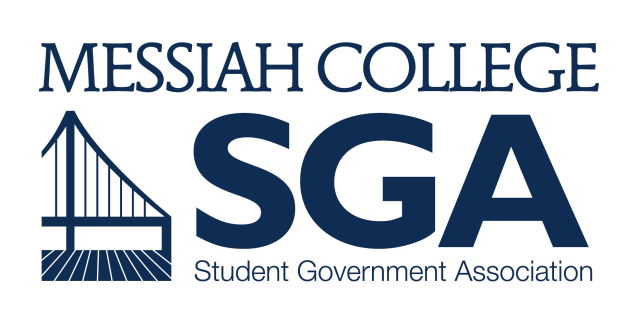 2017-2018 Capital Purchase Request FormWhat is an SGA Capital Purchase? In some years, SGA Clubs and Organizations as a whole do not spend all of their funding. When this happens, unspent funds are remitted to the SGA Capital Purchases Fund. This money can be spent to purchase long-term, physical assets that will benefit the general Messiah College populace.Name and Position of Requester:Messiah Staff/Faculty Partner (if requester is a student):Amount of Request: $Attach additional financial documents as neededDescription of Item(s):Explanation of Need:Please include any other appropriate information.